  DIRECTORS & OFFICERS / COMPANY LIABILITY	  EMPLOYMENT PRACTICES LIABILITY  FINANCIAL INSTITUTION BOND/CSD			FDIC No.      THE LIABILITY POLICIES WHICH MAY BE ISSUED BASED UPON THIS APPLICATION PROVIDE CLAIMS MADE COVERAGE WRITTEN ON A NO DUTY TO DEFEND BASIS.  DEFENSE COSTS ARE INCLUDED WITHIN THE LIMIT OF LIABILITY. AMOUNTS INCURRED AS DEFENSE COSTS WILL REDUCE THE LIMIT OF LIABILITY AVAILABLE TO PAY JUDGMENTS OR SETTLEMENTS.  PLEASE READ YOUR POLICIES CAREFULLY.Applicant      (List all entities applying for coverage including all Subsidiaries)Address       City       State       Zip Code      P.O. Box        City       State       Zip Code      Telephone       Fax       Website      Representative authorized to receive notices on behalf of all persons and entities:Name       Title       E-mail      GENERAL INFORMATION1.	a. The Applicant is a:	 Bank	 Bank Holding Company	 Financial Services Holding Co. Savings Bank	 Savings & Loan / Thrift	 Other      b. Corporate structure:		C-Corporation		S-Corporation		Limited Liability Companyc. Type of ownership:		Stock Company		Mutual Company		Other      2.	If a Stock Company:a. Stock is:   Privately Held	 Publicly Traded	Ticker Symbol:         Exchange: 	     b. Number of:	Holding Company		Subsidiary Banki.	Shareholders	     		     ii.	Shares outstanding	     		     iii.	% Shares owned directly or beneficially
by directors, officers and employees	     %		     %c.	List all persons or entities that own more than 10% of common stock (directly or beneficially) or debentures convertible to common stock, which if exercised, would result in a controlling interest of 10% or more of common stock.  Indicate name, percentage owned and if such individual/entity is represented on the board. 3.	Number of:	      Employees (full and part-time)	      Full Service Branches (including Main Office)      Off-Premises ATMs	      Limited Facilities (accepts deposits; no lending)      Locations with Safe Deposit Boxes	      Locations with Self-Storage Safe Deposit Boxes4.	List all subsidiaries and most recent year-end income/assets below or by attachment:IT IS UNDERSTOOD AND AGREED THAT COVERAGE WILL NOT BE PROVIDED FOR ANY SUBSIDIARY UNLESS LISTED AND EXPRESSLY AGREED TO BY THE INSURER.5.	PROFESSIONAL SERVICES: Indicate all services that are now offered or that the Applicant or any Subsidiary contemplates offering within the next 12 months.  Provide the most recent year-end revenue for each applicable service.IT IS UNDERSTOOD AND AGREED THAT COVERAGE WILL NOT BE PROVIDED FOR ANY SERVICE OR BUSINESS ACTIVITY UNLESS LISTED ABOVE AND EXPRESSLY AGREED TO BY THE INSURER. 6.	Has the Applicant or any Subsidiary completed any of the following transactions during the past 3 years, or are any such transactions planned for the next 12 months:a.	Stock offering, merger, consolidation, acquisition, divestment or sale of stock in excess of 10% of shares
outstanding?	 Yes	 Nob.	Conversion from a mutual to stock form of ownership or from a Bank Holding Company to a Financial
Services Holding Company?	 Yes	 Noc.	Going-private transaction, conversion from a C-Corporation to a Subchapter S-Corporation or any other
transaction that eliminates shareholders?	 Yes	 NoIf any of the answers to Question 6 are Yes, provide details by attachment.  For stock offerings, attach a copy of the Prospectus or Placement Memorandum.7.	MANAGEMENT:a.	Indicate if there have been changes in any of the following positions during the past 3 years for reasons other than internal promotion, retirement or death (provide details and attach resumes of any new hires): No changes 	 Chairman of the Board	 President and/or CEO Senior Operations Officer	 Senior Loan Officer	 Internal Auditorb.	List all board members who missed more than 25% of the board meetings within the past 12 months and reasons:c.	During the past 3 years, have there been any problems involving extensions of credit to directors or officers?  	 Yes	 Nod.	During the past 3 years, has any past or present director, officer or employee been charged with a crime or
been the subject of a criminal investigation or disciplinary proceeding by a regulatory agency or organization?	 Yes	 NoIf the answer to Question 7(c) or 7(d) is Yes, provide details by attachment.8.	LEVELS OF REVIEW:a.	The internal audit function is performed by:	 Employee(s)	 External Firm	 Not Performedb.	Internal audits are performed:	 Monthly	 Quarterly	 Annually	 Other      c.	Is the Audit Committee comprised only of outside directors?	 Yes	 Nod.	Summarize auditor’s qualifications (or attach resumes)      e.	Are audit reports submitted directly to the:	 Board of Directors       (or)	 Audit Committeef.	External audits are:   Full-scope      Directors-scope      Not Performed	Date of Audit      g.	The external audit is performed:	 Annually 	 Every other year	 Other      h.	Was the most recent audit opinion unqualified (favorable)?    	 Not Applicable	 Yes	 Noi.	Were any material weaknesses noted in the most recent Management Letter?	 Not Applicable	 Yes	 Noj.	Current level of internally classified assets:  Substandard $        Doubtful $        Loss $      k.	Attach a copy of the most recent Audit Report, Management Letter and Applicant’s response.l.	Regulatory Agency      	 Date of Exam      m.	Have all criticisms in the exam report been addressed by the board of directors?	 Yes	 Non.	During the past 3 years, has the Applicant or any Subsidiary been placed under, or to the best of yourknowledge, does management anticipate:i.	any type of formal enforcement action, order or agreement; or	 Yes	 Noii.	a memorandum of understanding requiring public disclosure as dictated by securities law?	 Yes	 NoIf the answer to Question 8(m) is No or 8(n) is Yes, provide details by attachment.9.	LOAN REVIEW:a.	Loan reviews are conducted:	 Monthly	 Quarterly	 Annually 	 Other      b.	The loan review function is performed by:	 Employee(s)	 External Firm (specify)      c.	During the past 3 years, has any director or officer become aware of any of the following conditions as a result of an internal audit or loan review:i.	Concentration of credit that warrants reduction or correction?	 Yes	 Noii.	Extension of credit that exceeds the legal lending limit?	 Yes	 Noiii.	Conflict of interest transaction?	 Yes	 NoIf any of the answers to Question 9(c) are Yes, provide details by attachment.LENDER AND DEPOSITOR LIABILITYComplete this section only if coverage is desired.1.	Is a written loan application required for every extension of credit?	 Yes	 No2.	For loans originated by the Applicant, are signatures on all notes and documents obtained in the presence of a bank employee, attorney, closing agent, escrow agent or title company employee?	 Yes	 No3.	For loans originated by third parties (e.g., mortgage brokers, other banks, etc.), are signatures on all notes and documents obtained in the presence of a bank employee, attorney, closing agent, escrow agent or title company employee?  		Not Applicable	 Yes	 No4.	Prior to opening a corporate account, is the customer required to provide a signed corporate resolution or letterdesignating certain individuals to sign on the account?	 Yes	 No5.	Does the Applicant prohibit the acceptance of checks made payable to corporate payees, but endorsed byindividuals or endorsed over to individuals?	 Yes	 No6.	Are account statements forwarded to customers on a monthly basis?  	 Yes	 NoIf No, how often?      7.	Are makers’ signatures verified on checks in excess of $10,000 drawn on the Applicant?	 Yes	 No8.	Are endorsements on negotiable instruments verified upon presentment?	 Yes	 NoIf any of the answers to Questions 1 through 8 are No, provide details by attachment.9.	Indicate if the Applicant or any Subsidiary engages in the following: EMPLOYMENT PRACTICES LIABILITYComplete this section only if coverage is desired.1.	Does the Applicant have a written manual of all personnel policies and procedures?	 Yes	 Noa.	If Yes, does it include an employment-at-will statement?	 Yes	 Nob.	If Yes, does it include a Sexual Harassment Policy?	 Yes	 Noc.	If Yes, does it include a Discrimination Policy?	 Yes	 No2.	Prior to terminating employees, does the Applicant seek legal counsel?		 Yes	 No3.	Has employee turnover exceeded 25% in either of the past 2 years?	 Yes	 No4.	Have there been during the past 12 months, or does the Applicant anticipate in the next 12 months, any branch/office closings, layoffs, or reorganizations?	 Yes	 No5.	During the past 3 years, have there been or are there now any lawsuits, written or oral demands, employeegrievances, negotiated settlements or administrative proceedings (EEOC, NLRB, etc) involving:a.	any past or present director, officer or employee resulting from their activities as such?	 Yes	 Nob.	the Applicant or any Subsidiary?	 Yes	 No6.	Attach a copy of the Applicant’s Employment Application used for all applicants for hire.  If there are exceptions to Questions 2 through 5, provide details by attachment.FIDUCIARY LIABILITYComplete this section only if coverage is desired.Fiduciary Liability coverage pertains to retirement and welfare benefit plans for the benefit of the Applicant’s employees.1.	Complete the following for all Plans.  IT IS UNDERSTOOD AND AGREED THAT COVERAGE WILL NOT BE PROVIDED FOR ANY PLAN UNLESS LISTED ABOVE AND EXPRESSLY AGREED TO BY THE INSURER.2.	Is any Plan an Employee Stock Ownership Plan (ESOP)?  	 Yes	 NoIf Yes, percentage of Company stock owned: 	     %3.	Are any Plan assets (other than ESOP) currently:a.	loaned to or invested in the securities of the Applicant, any Subsidiary or any affiliate?	 Yes	 Nob.	invested in bank deposits or any other investment vehicle sponsored by the Applicant?	 Yes	 No4.	Does any Plan have a funding deficiency?	 Yes	 No5.	Is any Plan currently under examination or is any issue related to a Plan currently pending before the InternalRevenue Service Department of Labor, the Pension Benefit Guaranty Corporation or any court?	 Yes	 No6.	Did any of the past 3 actuarial assessments or external audit reports contain any qualifications?	 Yes	 NoIf any of the answers to Questions 3 through 6 are Yes, provide details by attachment.BROKERAGE / ADVISORY SERVICESComplete this section only if coverage is desired.1.	Type of brokerage services offered:	Referral-basis only (if applicable, skip to next section)		Investment advisory services only	Discount brokerage only (purchase and sale of securities;		Full-service brokerageno investment advice)2.	Brokerage services are offered by:	The Applicant’s own employees	The Applicant’s own employees, who are also managed and/or compensated by a third-party broker-dealer 
(i.e., “dual employees”)  Firm name:      3.	Total assets under management:    $           Total Number of Accounts 	     4.	If dual employees are used, does the Applicant's contract specify that the broker/dealer is responsible for supervision of the dual employees?	 Not Applicable	 Yes	 No5.	Are all securities and funds forwarded directly to the client or deposited directly into the client’s account?	 Yes	 No6.	Do address changes require management approval and a written, signed request from the client?	 Yes	 No7.	Are account statements forwarded directly to the client from a central location at least quarterly?	 Yes	 No8.	Is a process in place to ensure that all transactions over $5,000 are verified with the client by an individual other than the broker?	 Yes	 No9.	Are all employees prohibited from accessing client funds?	 Yes	 NoIf any of the answers to Questions 4 through 9 are No, provide details by attachment.10.	Indicate all services that are now offered or that the Applicant or any Subsidiary contemplates offering within the next 12 months.  Provide the most recent year-end revenue for each applicable service.	 Not ApplicableINSURANCE SERVICES LIABILITYComplete this section only if coverage is desired.1.	Type of insurance offered:	% of Total Premium	Credit Life & Disability		     %
	Homeowners & Personal Automobile		     %
	Health & Life		     %
	Commercial P&C		     %
	Annuities		     %
	Consulting/Loss Control Services		     %
	Claims Adjusting/TPA		     %	Other (specify)      	     %100%2.	Most recent year-end premium volume:	$      FINANCIAL INSTITUTION BONDComplete this section only if coverage is desired.1.	INTERNAL CONTROLS:a.	Are all loans prepared and disbursed by someone other than the officer approving the loan?	 Yes	 Nob.	Is there a formal program requiring the segregation of duties, so that no single transaction can be fullycontrolled from origination to posting by one person?	 Yes	 NoIf No, is there a formal program requiring the rotation of duties without prior notice thereof?	 Yes	 Noc.	Are all employees required to take vacations each year, and are they prohibited from accessing their workstations during the vacation period?	 Yes	 NoIf Yes, vacations are required for a period of:	 At least two consecutive weeks  At least one consecutive weekd.	Check kite suspect reports are reviewed:	 Daily	 Weekly	 Other          Not Reviewede.	Does the Applicant fund loans or leases originated by mortgage brokers or leasing companies?	 Yes	 NoIf Yes, signatures on all notes and documents are obtained by the:	 Applicant      Broker or Leasing Company Other (specify)      f.	Are all currency shipments prepared, received and counted under dual control?	 Yes	 Nog.	Are employees’ accounts segregated and reviewed for unusual activity at least monthly?	 Yes	 Noh.	Are dormant accounts flagged, segregated and maintained under dual control?	 Yes	 Noi.	Are all accounts (including suspense accounts) reconciled at least monthly by individuals who have no authority to post transactions to the accounts?	 Yes	 NoIf any of the answers to Question 1 are No, provide details by attachment.2.	COMPUTER SYSTEMS:a.	Core processing is:	 Performed internally by the Applicant Outsourced (entirely)  Vendor:         Outsourced (partially) Vendor:      b.	Specify all computer systems to be covered under the Bond (other than the Applicant’s proprietary systems): IT IS UNDERSTOOD AND AGREED THAT COVERAGE WILL NOT BE PROVIDED FOR ANY COMPUTER SYSTEM UNLESS LISTED AND EXPRESSLY AGREED TO BY THE INSURER.3.	BROKERAGE SERVICES: If the Applicant provides brokerage services (either directly or indirectly), provide the following:a.	Type of brokerage services offered:	Referral-basis only (if applicable, skip to next section)		Investment advisory services only	Discount brokerage only (purchase and sale of securities;		Full-service brokerageno investment advice)b.	Brokerage services are offered by: 	The Applicant’s own employees	The Applicant’s own employees, who are also managed and/or compensated by a third-party broker-dealer (i.e., “dual employees”)  Firm name:      LOSSES, PENDING LITIGATION AND CLAIMS HISTORYAll Applicants1.	Is the Applicant or any Subsidiary a defendant in any lawsuit which, if the allegations are proven, could
materially affect the financial condition of the Applicant or any Subsidiary?	 Yes	 NoNew Applicants Only2.	Have there been any Financial Institution Bond losses in excess of $5,000 during the past 3 years, whether
reimbursed or not?	 Yes	 No3.	Does the undersigned or any director or officer have knowledge of any fact, circumstance or situation involving
the Applicant, its Subsidiaries or any past or present director, officer or employee, which could reasonably be
expected to give rise to a future claim?	 Yes	 No4.	Has any carrier declined, cancelled or non-renewed any policy similar to the coverage herein applied for?(NOT APPLICABLE IN MISSOURI)	 Yes	 No5.	During the past 3 years, have there been or are there now any lawsuits, administrative charges, written or oraldemands involving the Applicant, any Subsidiary, or any past or present director, officer or employee?	 Yes	 NoIf any of the answers in this section are Yes, provide details by attachment.RENEWAL APPLICANTS: IT IS UNDERSTOOD AND AGREED THAT IF THE UNDERSIGNED OR ANY INSURED HAS KNOWLEDGE OF ANY FACT, CIRCUMSTANCE OR SITUATION WHICH COULD REASONABLY BE EXPECTED TO GIVE RISE TO A FUTURE CLAIM, THEN ANY INCREASED LIMIT OF LIABILITY OR COVERAGE ENHANCEMENT SHALL NOT APPLY TO ANY CLAIM ARISING FROM OR IN ANY WAY INVOLVING SUCH FACTS, CIRCUMSTANCES OR SITUATIONS.  IN ADDITION, ANY INCREASED LIMIT OF LIABILITY OR COVERAGE ENHANCEMENT SHALL NOT APPLY TO ANY CLAIM, FACTS, CIRCUMSTANCES OR SITUATIONS FOR WHICH THE INSURER HAS ALREADY RECEIVED NOTICE.NEW APPLICANTS: IT IS UNDERSTOOD AND AGREED THAT ANY CLAIM ARISING FROM ANY PRIOR OR PENDING LITIGATION OR WRITTEN OR ORAL DEMAND SHALL BE EXCLUDED FROM COVERAGE.  IT IS FURTHER UNDERSTOOD AND AGREED THAT IF KNOWLEDGE OF ANY FACT, CIRCUMSTANCE OR SITUATION WHICH COULD REASONABLY BE EXPECTED TO GIVE RISE TO A CLAIM EXISTS, ANY CLAIM OR ACTION SUBSEQUENTLY ARISING THEREFROM SHALL BE EXCLUDED FROM COVERAGE.REPRESENTATION STATEMENTThe undersigned declare that, to the best of their knowledge and belief, the statements in this application, any prior applications, any additional material submitted, and any publicly available information published or filed by or with a recognized source, agency or institution regarding business information for the Applicant for the 3 years preceding the Bond/Policy's inception, and any amendments thereto [hereinafter called "Application"] are true, accurate and complete, and that reasonable efforts have been made to obtain sufficient information from each and every individual or entity proposed for this insurance. It is further agreed by the Applicant that the statements in this Application are their representations, they are material and that the Bond/Policy is issued in reliance upon the truth of such representations.The signing of this Application does not bind the undersigned to purchase the insurance and accepting this Application does not bind the Insurer to complete the insurance or to issue any particular Bond/Policy. If a Bond/Policy is issued, it is understood and agreed that the Insurer relied upon this Application in issuing each such Bond/Policy and any Endorsements thereto. The undersigned further agrees that if the statements in this Application change before the effective date of any proposed Bond/Policy, which would render this Application inaccurate or incomplete, notice of such change will be reported in writing to the Insurer immediately.FRAUD WARNINGSARKANSAS, LOUISIANA, MARYLAND, NEW JERSEY, NEW MEXICO and VIRGINIA:  Any person who knowingly presents a false or fraudulent claim for payment of a loss or benefit or knowingly presents false information in an application for insurance is guilty of a crime.  In Arkansas, Louisiana and Maryland, that person may be subject to fines, imprisonment or both. In New Mexico, that person may be subject to civil fines and criminal penalties.  In Virginia, penalties may include imprisonment, fines and denial of insurance benefits.COLORADO:  It is unlawful to knowingly provide false, incomplete or misleading facts or information to an insurance company for the purpose of defrauding or attempting to defraud the company.  Penalties may include imprisonment, fines, denial of insurance and civil damages.  Any insurance company or agent of an insurance company who knowingly provides false, incomplete, or misleading facts or information to a policyholder or claimant for the purpose of defrauding or attempting to defraud the policyholder or claimant with regard to a settlement or award payable from insurance proceeds shall be reported to the Colorado Division of Insurance within the Department of Regulatory Agencies.DISTRICT OF COLUMBIA, KENTUCKY, PENNSYLVANIA and OREGON:  Any person who knowingly and with intent to defraud any insurance company or other person files an application for insurance or statement of claim containing materially false information or conceals for the purpose of misleading, information concerning any fact material thereto, commits a fraudulent insurance act, which is a crime.  In District of Columbia, penalties include imprisonment and/or fines.  In addition, the Insurer may deny insurance benefits if the applicant provides false information materially related to a claim.  In Pennsylvania and Oregon, the person may also be subject to criminal and civil penalties.FLORIDA and OKLAHOMA:  Any person who knowingly and with intent to injure, defraud or deceive the Insurer, files a statement of claim or an application containing any false, incomplete or misleading information is guilty of a felony.  In Florida it is a felony to the third degree.MAINE, TENNESSEE and WASHINGTON:  It is a crime to knowingly provide false, incomplete or misleading information to an insurance company for the purpose of defrauding the company.  Penalties may include imprisonment, fines and/or denial of insurance benefits.OHIO:  Any person who, with intent to defraud or knowing that he is facilitating a fraud against the Insurer, submits an application or files a claim containing a false or deceptive statement is guilty of insurance fraud.OREGON:  Any person who knowingly and with intent to defraud any insurance company or another person files an application for insurance or statement of claim containing any materially false information, or conceals for the purpose of misleading information concerning any fact material thereto, may be committing a fraudulent insurance act, which may be a crime and may subject the person to criminal and civil penalties.Chief Executive Officer, President or Chairman of the Board:Chief Financial Officer or Equivalent Officer:A BOND/POLICY CANNOT BE ISSUED UNLESS THE APPLICATION IS SIGNED/DATED BY TWO INDIVIDUALS.Agent Name      	 License Number      Agent Signature ________________________________________Submit Application to:ABA Insurance Services, Inc.5910 Landerbrook Drive, Suite 100  •  Mayfield Heights, OH  44124Telephone:  (800) 274-5222  •  Fax:  (800) 456-6590  •  www.abais.comABA Insurance Services Inc., dba Cabins Insurance Services in CA; ABA Insurance Services of Kentucky Inc. in KY; and ABA Insurance Agency Inc. in MI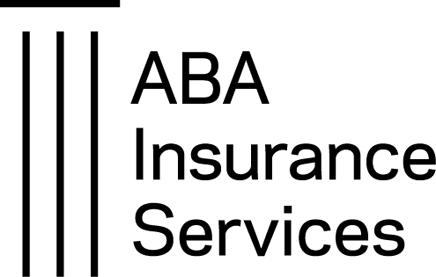 EVEREST NATIONAL INSURANCE COMPANYFINANCIAL INSTITUTION APPLICATIONNameNature of
BusinessParent
Owner%
OwnedDate
Established Net
IncomeTotal
Assets Real Estate Appraisal Services	$      
 Property Management	$      
 Real Estate Brokerage	$      
 Title Company	$      Investment Services Investment Advisory Services 	$      
 Security Broker/Dealer	$      
 Investment Banking	$      
 Securities Underwriting	$      
 Private Equity Investing	$      
 Trust Services	$      (complete Trust Services Liability Application)Insurance Services Insurance Agency	$      
 Insurance Company	$      Accounting/Processing Services Accounting Services	$      
 Actuarial Services	$      
 Credit Card Processing	$      
 Tax Preparation	$      Other (specify)  IRA/Keogh Account 
     Administration	$      
 Mortgage Banking Services	$      
 Loan Servicing (third party)	$      
 Wire transfer services	$      
 Notary public services	$      
 Other:      	$      DescriptionAnswerAnswerExisting AmountLoan servicing for third partiesLoan servicing for third parties Yes    No $     Out-of-territory lending greater than 25% of total loansOut-of-territory lending greater than 25% of total loans Yes    No $     Loan participations originated by third partiesLoan participations originated by third parties Yes    No $     Loan participations sold with recourseLoan participations sold with recourse Yes    No $     Unsecured commercial lendingUnsecured commercial lending Yes    No $     Construction lending for speculative buildings or homesConstruction lending for speculative buildings or homes Yes    No $     Construction lending without firm take-out commitmentsConstruction lending without firm take-out commitments Yes    No $     Dealer floor planningDealer floor planning Yes    No $     Subprime lendingSubprime lending Yes    No $     “Payday” lending (i.e., cash advances on checks held for future deposit)“Payday” lending (i.e., cash advances on checks held for future deposit) Yes    No $     Purchase of brokered loans or books of loansPurchase of brokered loans or books of loans Yes    No $     Use of mortgage brokers or other third-party loan or lease producersUse of mortgage brokers or other third-party loan or lease producers Yes    No $     Origination of loan syndications or securitizationsOrigination of loan syndications or securitizations Yes    No $     Plan NameAsset ValueYear EstablishedNumber of Participants	Market making services	$      	Market timing services	$      	Private placements	$      	Underwriting activities	$      	Economic forecasting	$      	Other (specify)      	$      Print Name:      Signature:Title:      Date:      Print Name:      Signature:Title:      Date:      